Žup. Dobrnič 7, 8211 Dobrnič.  Tel.: 07/346-50-83. E-pošta: milos.kosir@rkc.si  Splet: zupnija-dobrnic.rkc.si           TRR Župnije: SI56 0297 1009 2113 838 Odg.: Miloš Košir                                                                                           Tisk Salve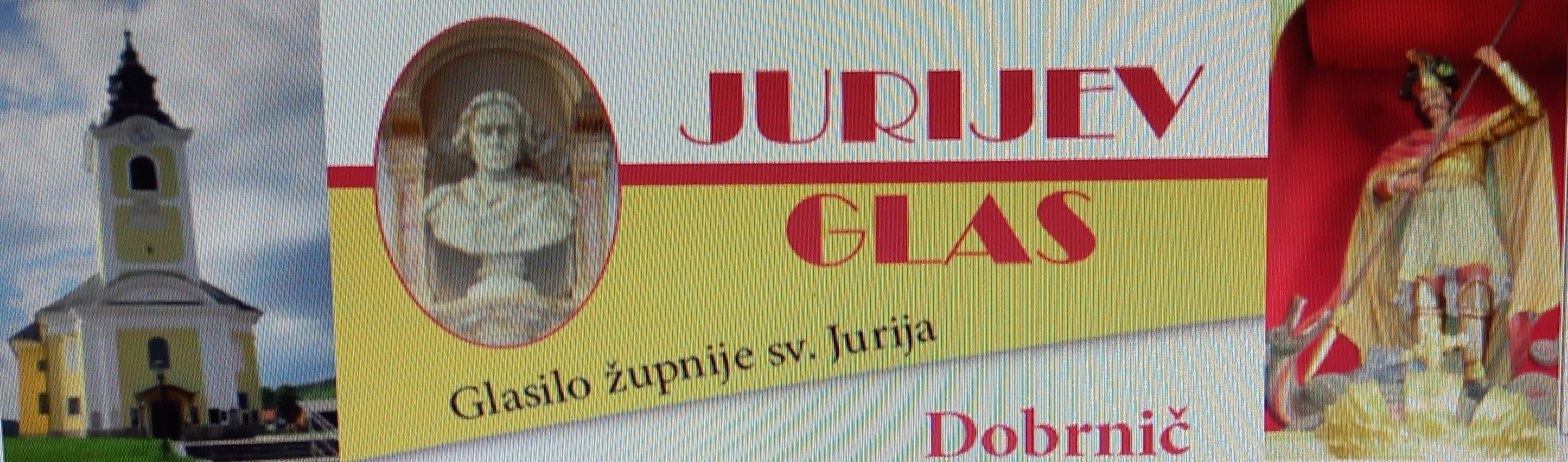 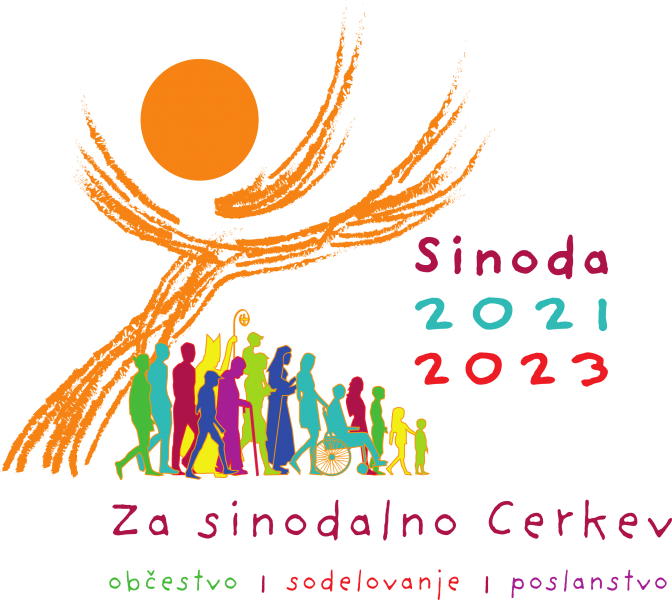 Datumdgodoviura            namen18. 10.PLuka, evangelist 18Jožef Pasar19. 10.TPavel od križa 18Franc Kužnik, obl. (Podlisec 4)20. 10.SRozalina, red. 18Murgelj in Pepca Smolič21. 10.ČUršula, dev.  18Jože Mlakar in stari st. Mežan22. 10.PJanez Pavel II. 18st. Strajnar23. 10.SJanez Kapistran 18Marija in Ludvik Bizjak24. 10.NNedelja  -30. – misijon.                                            8            10za žive in rajne faraneJanez Smolič, 1. obl.25. 10.PDejan, škof  18tete Rajer in Stanislav Pekolj26. 10.TLucijan, Marcijan 18za zdravje27. 10.SSabina Aviska 18Ana Hribar28. 10.ČSimon, Juda Tadej 18dr. Izidorova in Zorec29. 10.PMihael Rua  16    Korita: Rozalija Murgelj30. 10.SMarcel, muč. 18Ana, obl. in vsi + Žukovec31. 10.NNedelja  -31. – žegnan.                8 10za žive in rajne faraneJanez in Frančiška Kužnik, obl.1. 11.PVSI SVETI     8 10 14dr. Kužnik (Podlisec 4)st., Božo in teta Blatnik, Kravcarza žive in rajne farane2. 11.TVerne duše 17za rajne3. 11.SViktorin Ptujski 17Anton Gorc, 30. dan 4. 11.ČKarel (Drago) 17Anton Anžlovar, obl.5. 11.PZaharija, Elizabeta 17Stanislav Škufca, obl.6. 11.Sprva sobotaLenart, opat   8 17za birmance, starše in botreJože Kek, obl. (Luža)7. 11.NNedelja  -   32. - zahvalna   8 10za žive in rajne faraneza duše v vicah